Nspire & differentialligningerSyntaksen i nspireI en differentialligning indgår tre størrelser:Den afhængige variabel der kan hedde altmuligt fx NDen uafhængige variabel x (eller t)Hastigheden af N mht x dvs   som vi som regel angiver N’ Vores differentialligning vil være en ligning mellem disse tre og typisk bare mellem N og N’. Et eksempel på en sådan differentialligning kunne væreSom regel får vi samtidig oplyst en funktionsværdi og det kunne være at for x=3 er N=27For at få nspire til at løse denne differentialligning skriver viDesolve(n’=2*n and n(3)=27, x , n )Bemærk Ligningen er her angivet n’=2*n men det er ikke noget krav at n’ er isoleret. Ligningen n’-2*n=0 ville give samme løsningBemærk at vi i ligningen i nspire angiver N som en variabel og ikke som N’(x)=N(x), men bemærk også at når vi indsætter det kendte punkt skriver vi y som en funktion n(3)=27.Bemærk at vi til sidst angiver vores uafhængige og vores afhængige variabel. Selvom x ikke optræder i ligningen, så optræder den i løsningen  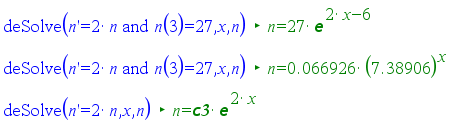 I det nederste eksempel er punktet udeladt. Størrelsen c3 er en ukendt konstant, der kan være et vilkårligt tal.Bestemmelse af en løsning gennem et punkt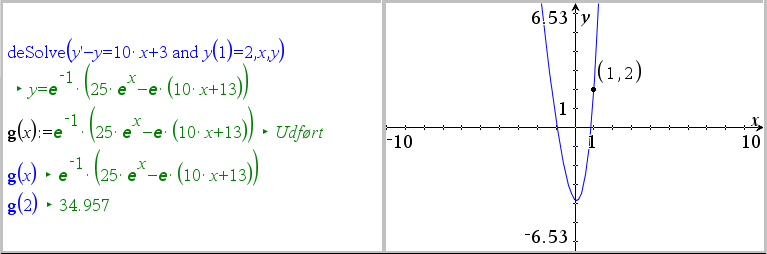 Opg 1: Bestem løsningen til differentialligningen  gennem punktet (2,3). Tegn løsning og punkt.Opg 2: Bestem den løsningen til differentialligningennår vi samtidig får oplyst at for  er  Tip: Her er vores afhængige variabel altså  og den afhængige variabel . Husk at du ikke skriver  ind i differentialligningen, men i stedet skriver Opg 3: Bestem forskriften for funktionen f(x), der opfylder at  og at Tip: Husk at du i differentialligningen skal opfatte funktionsværdien  som en variabel og bare notere den somBestemmelse af den fuldstændige løsning til en differentialligningHer udelades betingelsen og til gengæld får vi en fri konstant i løsningen: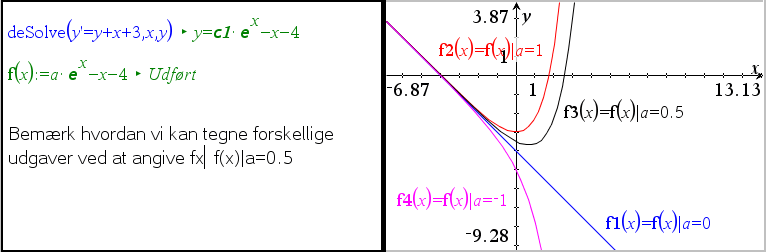 Opg 4: Bestem den fuldstændige løsning til differentialligningenModelopgaver med differentialligninger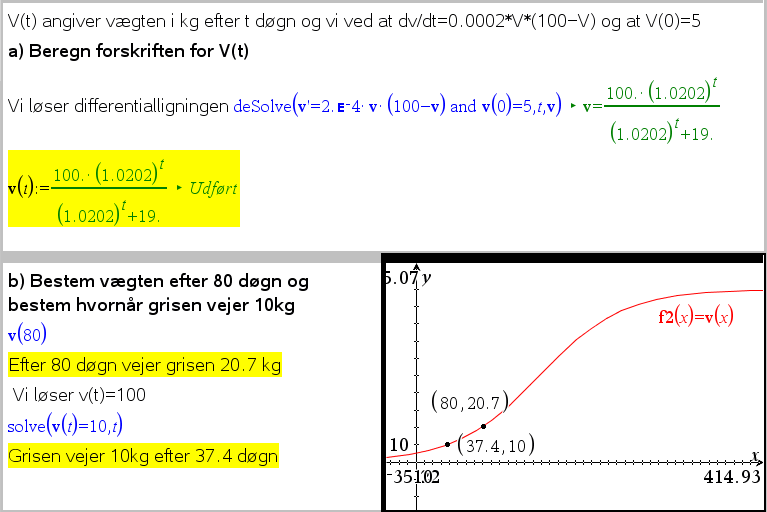 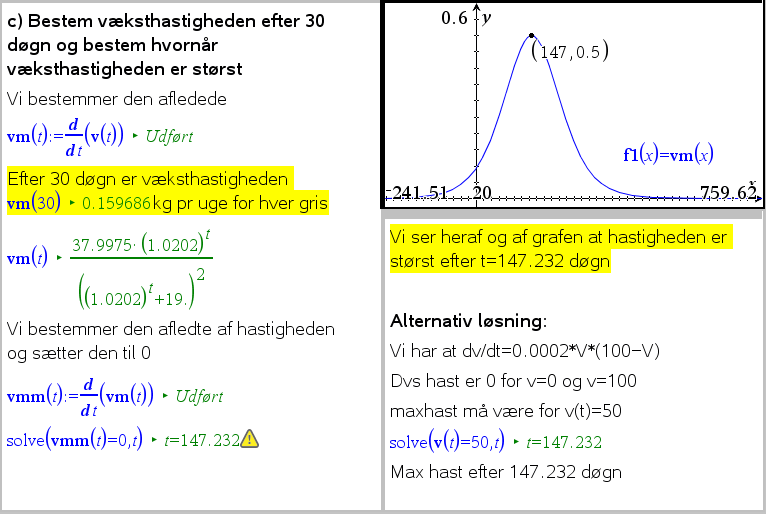 Opg 5: I en model for højden af en bestemt type aber kan højden i de første 60 måneder beskrives ved differentialligningenHvor x er abens alder målt i måneder h er højden målt i cm. I modellen antages at aben er 15 cm ved fødslen - dvs Benyt modellen til at bestemme en forskrift for Benyt forskriften for  til at bestemme højden af en 24 måneder gammel abe.Benyt forskriften til at bestemme hvornår aben bliver 25 cm høj.Beregn  og forklar hvad det fortæller om abens vækst. Opg 6: I en population kan antallet af individer beskrives vedhvor  angiver antal individer til tid x, der er antallet af døgn efter forsøgets start. Vi får oplyst at der i populationen er 50 individer fire døgn - dvs P(4)=50Benyt modellen til at bestemme en forskrift for Benyt forskriften for  til at bestemme antal individer efter 50 døgn.Hvornår er der 100 individer?Beregn  og forklar hvad det fortæller populationens vækst. Hvornår er væksthastigheden størst i populationen?Modelopgaver med differentialligningen formuleret i ordEn del opgaver er modelopgaver. Her er problemet ud af teksten at aflæse differentialligningen og betingelser. Opg 7: Lad B angive størrelsen af en bakteriepopulation x døgn efter den er blevet podet. Vi antager at den hastighed B vokser med pr døgn (dvs ) er proportional med antal bakterier i populationen (dvs B) med en proportionalitetskonstant på , og vi antager desuden at der er ca 120 bakterier ved podningens start.Opstil en differentialligning for denne situationBestem en forskrift , der opfylder denne differentialligning Opg 8: I en population er den hastighed populationen vokser med pr år proportional med produktet af antal individer i populationen og forskellen på 2000 og antal individer. Proportionalitetskonstanten er 0.0001 og der er til tid 0 400 individer i populationen. Lad P(x) være størrelsen af populationen og t være tiden målt i år fra starttidspunktet. Angiv den differentialligning der skal løses og bestem løsningenBestem hvor mange der er i populationen efter 5 år og bestem hvornår der er 1500 individer i populationenOpg 9: En væske sættes til afkøling udendørs. Vi antager at den hastighed væskens temperatur falder med pr minut er proportional med forskellen mellem væskens temperatur og luftens temperatur på 24°. Proportionalitetskonstanten er 0.083. Efter 20 minutter var temperaturen 37°. Lad T(x) være temperaturen x timer efter afkølingens startAngiv den differentialligning der skal løses og bestem en forskrift for T(x)Bestem temperaturen efter 5 minutter Bestem T’(5) og angiv hvad det fortæller om afkølingenBestemmelse af væksthastigheden ud fra  differentialligninger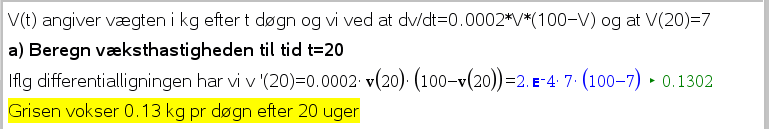 Opg 10: Vi ved at f(x) opfylder differentialligningen  og at f(10)=7. Bestem f’(10) (uden at bestemme forskriften). Opg 11: Bestem h’(24) i opg 5 ud fra differentialligningen h’=1.5-0.03*h og ud fra at h(24)=32.96Ekstra-opgave:Opg 12: Befolkningstallet i et land opfylder differentialligningenhvor N(t) angiver befolkningstallet i millioner og t angiver antal år efter 2000.Bestem en forskrift for  når vi får oplyst at befolkningstallet i år 2000 var 14.1 mill.Bestem befolkningstallet i år 2020 iflg modellenBestem  og forklar hvad det fortæller om befolkningsudviklingenFacitlisteOpg 1 :   eller  Opg 2: Opg 3: eller   Opg 4: Opg 5:      32.96cm11 måneder0.51  efter 24 mdr vokser aben 0.5 cm pr månedOpg 6: Ca 228 individerEfter ca 20 døgn0.27 individer pr døgn vokser populationen med efter 100 døgnHast højst efter 30.8 døgnOpg 7: Opg 8: Forskriften er Efter 5 år er der 809 individer og der går 12.4 år før der er 1500Opg 9:       69.1 °-3.7473    Efter 5 minutter falder temperaturen med hastigheden 3.7°/minutOpg 10: f ’(10)=4Opg 11:  h’(24)=0.51Opg 12:  11.54 mill i 2020 og det fortæller at omkring 2020 falder befolkningstallet med 0.1154 mill pr årBestem den løsning til differentialligningen y' - y =10·x + 3 der går gennem (1,2) I en model betegner V(t) vægten af en gris til tidspunktet t, hvor V målet i kg og t er grisens alder angivet i døgn.Det antages at sammenhængen kan beskrives vedog at grisen vejer 5 kg ved fødslen.Beregn forskriften for V(t)Bestem vægten efter 80 døgn og bestem hvornår grisen vejer 10 kg.Bestem væksthastigheden efter 30 døgn og bestem hvornår væksthastigheden er størst Den hastighed  vokser med er  proportional med Den hastighed  falder med er  proportional med        eller  Den hastighed  vokser med er  proportional med forskellen på 20 og Den hastighed  vokser med er proportional med produktet mellem og forskellen mellem 20 og I en model betegner V(t) vægten af en gris til tidspunktet t, hvor V målet i kg og t er grisens alder angivet i døgn.Det antages at sammenhængen kan beskrives vedBeregn væksthastigheden efter 20 døgn hvis grisenpå dette tidspunkt vejer 7 kg. 